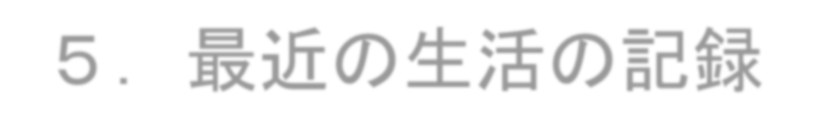 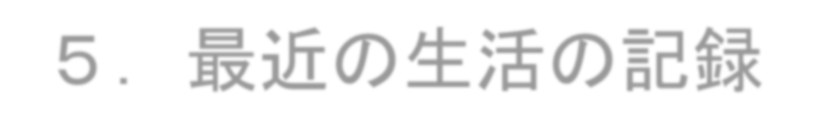 生活の状況や利用している福祉サービスなどについてお書き下さい。記入日（	年	月	日）大まかな生活リズム□仕事･活動のある日□休みの日福祉サービスの利用支援の関係機関・相談機関など翌日０時	６時	12 時	18 時	０時翌日０時	６時	12 時	18 時	０時翌日０時	６時	12 時	18 時	０時翌日０時	６時	12 時	18 時	０時翌日０時	６時	12 時	18 時	０時翌日０時	６時	12 時	18 時	０時翌日０時	６時	12 時	18 時	０時翌日０時	６時	12 時	18 時	０時翌日０時	６時	12 時	18 時	０時翌日０時	６時	12 時	18 時	０時翌日０時	６時	12 時	18 時	０時翌日０時	６時	12 時	18 時	０時翌日０時	６時	12 時	18 時	０時翌日０時	６時	12 時	18 時	０時翌日０時	６時	12 時	18 時	０時翌日０時	６時	12 時	18 時	０時翌日０時	６時	12 時	18 時	０時翌日０時	６時	12 時	18 時	０時翌日０時	６時	12 時	18 時	０時翌日０時	６時	12 時	18 時	０時翌日０時	６時	12 時	18 時	０時翌日０時	６時	12 時	18 時	０時翌日０時	６時	12 時	18 時	０時翌日０時	６時	12 時	18 時	０時翌日０時	６時	12 時	18 時	０時翌日０時	６時	12 時	18 時	０時翌日０時	６時	12 時	18 時	０時翌日０時	６時	12 時	18 時	０時翌日０時	６時	12 時	18 時	０時翌日０時	６時	12 時	18 時	０時翌日０時	６時	12 時	18 時	０時翌日０時	６時	12 時	18 時	０時翌日０時	６時	12 時	18 時	０時翌日０時	６時	12 時	18 時	０時翌日０時	６時	12 時	18 時	０時翌日０時	６時	12 時	18 時	０時翌日０時	６時	12 時	18 時	０時翌日０時	６時	12 時	18 時	０時翌日０時	６時	12 時	18 時	０時翌日０時	６時	12 時	18 時	０時翌日０時	６時	12 時	18 時	０時翌日０時	６時	12 時	18 時	０時翌日０時	６時	12 時	18 時	０時翌日０時	６時	12 時	18 時	０時翌日０時	６時	12 時	18 時	０時翌日０時	６時	12 時	18 時	０時翌日０時	６時	12 時	18 時	０時翌日０時	６時	12 時	18 時	０時福祉サービス事業所名支援の関係機関担当者名主な相談内容